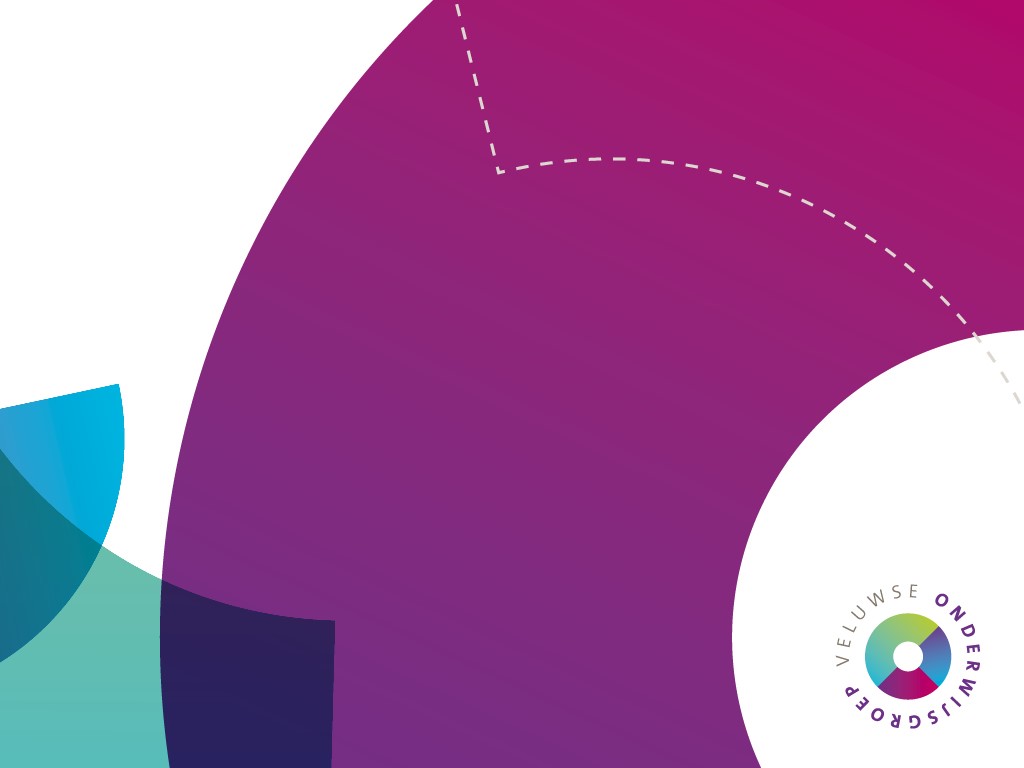 Examenreglement voor het Veluws College 4 VMBO(cohort 2021-2023)Gemengde en Theoretische leerweg / MAVO Kaderberoepsgerichte leerweg Basisberoepsgerichte leerweg INHOUD EXAMENREGLEMENT schooljaar 2022-2023ALGEMEEN	4BEGRIPSBEPALINGEN	4HET EXAMEN	5SCHOOLEXAMEN	5Algemeen	5Tijden van het Schoolexamen	5De toetsen	6Beoordeling	6Mededelingen cijfers	7Beroepen tegen cijfers	7Herkansing/Inhalen 	7Examendossier	8Overige bepalingen	8CENTRAAL EXAMEN	9Algemeen	9Gang van zaken tijdens het centraal examen	9AFWIJKENDE WIJZE VAN EXAMINEREN	9ABSENTIE	10SAMENSTELLING VAN HET EINDCIJFER	10Het cijfer voor het Schoolexamen (SE)	10Het cijfer voor het centraal examen (CE)	10Eindcijfer eindexamen	11Vaststelling uitslag	11Herkansing	12DIPLOMA EN CIJFERLIJST	12CIJFERLIJSTEN	12ONREGELMATIGHEDEN	13GEHEIMHOUDING	14SPREIDING EXAMEN	14SLOTBEPALINGEN	14BijlagenI	De onregelmatighedencommissie	15II	Regelingen: 	18              KlachtenregelingALGEMEENHet bevoegd gezag stelt jaarlijks voor 1 oktober, conform art. 31 Examenbesluit maart 1994, een examenreglement en een programma van toetsing en afsluiting vast. Indien daartoe aanleiding is, kan het bevoegd gezag het reglement tussentijds wijzigen.Het eindexamen is geregeld in het Eindexamenbesluit 
VWO-HAVO-VMBO. 1.4      Het examenreglement is terug te vinden op de site van           de overheid             https://www.examenblad.nl/onderwerp/eindexamenbesluit-vo/20231.5     Het examenreglement en het programma van toetsing                                               en afsluiting wordt door de vestigingsdirecteur voor 1          oktober via de centrale administratie digitaal geupload aan de inspectie.BEGRIPSBEPALINGEN2.1  	Bevoegd gezag:	het bestuur van de Veluwseonderwijsgroep2.2  	School:	Veluws College, katholieke scholengemeenschap voor VMBO, HAVO, ATHENEUM en GYMNASIUM.2.3  	Vestiging:	VC Twello.2.4 	Eindexamenbesluit: Het besluit dagscholen VWO-HAVO-VMBO (Stb 327 van 11 augustus 1989) en zoals sindsdien gewijzigd;2.5  	Kandidaat:	een ieder die door het bevoegd gezag tot het eindexamen wordt toegelaten.2.6  	Examen: 	hiermee wordt zowel het Schoolexamen als het centraal examen bedoeld.2.7  	Examinator: 	degene die belast is met het afnemen van het examen.2.8  	Toetsen: 	alle door de kandidaat  af te leggen onderdelen van het examen.			(zie ook begrippen 4.1.1)2.9  	Examendossier: 	het omvat alle onderdelen van het Schoolexamen, die in het  voorlaatste en laatste leerjaar van de opleiding worden afgenomen, ook van die vakken die hetzij niet centraal worden geëxamineerd, hetzij reeds in het derde leerjaar worden afgesloten.  2.10 	Rector:		de schoolleider in de zin van de Wet op het voortgezet onderwijs2.11 	Vestigingsdirecteur: lid van de schoolleiding belast met de leiding van een vestiging.2.12 	Onregelmatighedencommissie:
adviescommissie voor de vestigingsdirecteur bij onregelmatigheden. 2.12   Onregelmatigheid		Onder onregelmatigheden wordt verstaan het onrechtmatig verwerven, voorhanden hebben en verstrekken van informatie die tijdens het examen wordt gebruikt of kan worden gebruikt alsmede de voorbereiding voor en poging tot het gebruik van dergelijke informatie.2.13 	Programma van toetsing en afsluiting:			hierin is opgenomen een omschrijving van de inhoud van de toetsen,  van de wijze, waarop getoetst wordt, alsmede van de beoordeling en weging van het resultaat.2.15  Toezichthouder		Een toezichthouder is een door de directeur aangewezen persoon.2.16 Secretaris van het examenIs een door de directeur aangewezen persoon. 2.18 CvTE		Het College voor Toetsen en Examens (CvTE) is eenzelfstandig bestuursorgaan (ZBO) dat verantwoordelijk is voor de centrale examens en staatsexamens in het voortgezet onderwijs, de examens rekenen en taal in het (middelbaar) beroepsonderwijs en staatsexamens Nederlands als tweede taal. 2.19 Commissie van beroep 	                	 De commissie van beroep waar je in beroep kunt gaan tegen beoordelingen van toetsen2.20  Examencommissie	                 Een door het bevoegd gezag ingestelde commissie die toeziet op de kwaliteit en de                             borging van het schoolexamen en het vaststellen van de richtlijnen om de                            schoolexamens te beoordelen en vast te stellen.HET EXAMENHet bevoegd gezag stelt de leerlingen van de school in de gelegenheid ter afsluiting van de opleiding een examen af te leggen. Het examen bestaat uit een Schoolexamen en voor zover dat in het examenprogramma bepaald is, een centraal examen.De vestigingsdirecteur en de examinatoren nemen onder verantwoordelijkheid van het bevoegd gezag het examen af.De vestigingsdirecteur wijst één van de personeelsleden aan als secretaris van het examen. Deze secretaris regelt samen met de vestigingsdirecteur alle aangelegenheden die het examen betreffen.               SCHOOLEXAMENAlgemeenHet Schoolexamen kan bestaan uit de volgende toetsen:mondelinge toetsenschriftelijke toetsen met gesloten en/of open vragenkijk- en luistertoetsenwerkstukkenpraktische opdrachtenhandelingsopdrachtenVoor kandidaten in de theoretische/gemengde leerweg bestaat het Schoolexamen bovendien uit een profielwerkstuk. (Het profielwerkstuk is een werkstuk, een presentatie daaronder begrepen, waarin op geïntegreerde wijze kennis, inzicht en vaardigheden aan de orde komen die van betekenis zijn in het desbetreffende profiel).4.1.3 	Het Schoolexamen wordt gehouden overeenkomstig het voor ieder vak geldend programma van toetsing en afsluiting (PTA) en voldoet aan het gestelde in Toetsbeleid VC Twello, welke te vinden is via volgende link: https://veluwseonderwijsgroep.sharepoint.com/:w:/r/sites/Twello/_layouts/15/Doc.aspx?sourcedoc=%7B124FCC82-3670-4C06-82E8-F8C8F58130AE%7D&file=Toetsbeleid%20Veluws%20College%20Twello.docx&action=default&mobileredirect=true.4.2 	Tijden van het Schoolexamen4.2.1 	Het Schoolexamen kan beginnen in het voorlaatste leerjaar van de opleiding met de opbouw van het examendossier.4.2.2 	Voor welke afdelingen, profielen of leerwegen het onder 4.2.1. gestelde geldt, wordt vastgesteld door de vestigingsdirecteur. 4.2.3 	Het Schoolexamen eindigt binnen een periode van acht weken voor de aanvang van het centraal examen. Het Schoolexamen wordt tenminste één week voor de aanvang van het centraal examen afgesloten. Dit betekent dat alle handelingsdelen, lichamelijke opvoeding, levensbeschouwelijke vorming en kunstvakken 1 tenminste één week voor aanvang van het CE ‘voldoende’ of ‘goed’ moet zijn afgerond.4.2.4 	Het in 4.2.3 gestelde geldt eveneens indien een kandidaat het centraal examen zal afleggen in de 2e periode, doordat hij niet in staat geweest is het Schoolexamen, om een geldige reden, tijdig voor het centraal examen af te ronden.4.2.5 	Indien een kandidaat om een geldige reden, dit ter beoordeling van de vestigingsdirecteur, is verhinderd het Schoolexamen tijdig af te ronden zowel voor de eerste als voor de tweede periode en hij het schriftelijk examen zal afleggen ten overstaan van de staatsexamencommissie, moet het Schoolexamen tenminste 4 weken voor de aanvang van dit examen zijn afgesloten.4.2.6 	De kandidaten ontvangen voor 1 oktober het examenreglement met het bijbehorende programma van toetsing en afsluiting, waarin vermeld staat:een overzicht van de toetsen van het Schoolexameneen planning van de toetseneen omschrijving van de te toetsen leerstofeen omschrijving van de wijze van toetsingde wijze waarop het eindcijfer Schoolexamen wordt berekend4.2.7 	Tenminste 7 dagen voor de aanvang van elke toets ontvangen de kandidaten                mededeling van:het tijdstip waarop de toetsen worden afgenomeneen nadere omschrijving van de te toetsen leerstof.De toetsenDe secties dienen voor 1 juli, voorafgaande aan het jaar waarin met het Schoolexamen wordt aangevangen, bij de vestigingsdirecteur een overzicht in van de bij de verschillende toetsen te vragen stof (Het PTA). De vestigingsdirecteur zorgt ervoor, dat deze overzichten voor 1 oktober van het examenjaar aan de kandidaten ter hand worden gesteld.De opgaven voor de toetsen en de daarbij behorende normen worden door de vakgroepen vastgesteld.Mondelinge toetsen worden afgenomen door de examinator en indien gewenst een bijzitter.Het cijfer voor de mondelinge toetsen wordt door de examinator vastgesteld. Opgaven, normen, het gemaakte werk, de eventueel gemaakte protocollen van de mondelinge toetsen, alsmede de cijfers worden bewaard door de docent tot de ouders hebben getekend voor akkoord. Ouders ontvangen 2x per jaar een gemiddelde van de behaalde cijfers. Hierbij dient rekening te worden gehouden met het in 4.5.1 gestelde.Het onderwerp voor de profielwerkstuk en de overige opdrachten wordt vastgesteld in overleg met de examinator.De criteria aan de hand waarvan de beoordeling van werkstukken, praktijkopdrachten, praktische opdrachten en handelingsopdrachten plaatsvindt, worden tijdens de lessen aan de kandidaat bekend gemaakt.  BeoordelingDe handelingsopdracht wordt niet met een cijfer beoordeeld, maar met de beoordeling ‘voldoende’ of ‘goed’. Indien naar het oordeel van de examinator deze opdracht niet ‘naar behoren’ of ‘naar genoegen’ beoordeeld kan worden, wordt de kandidaat in de gelegenheid gesteld alsnog één van deze beoordelingen te scoren. (Zie ook 4.2.3)De gehele cijfers voor het Schoolexamen hebben de volgende betekenis:	1  =  zeer slecht                  6  =  voldoende	2  =  slecht	                         7  =  ruim voldoende		3  =  zeer onvoldoende     8  =  goed	4  =  onvoldoende	     9  =  zeer goed	5  =  bijna voldoende        10  =  uitmuntendUit de beoordeling van alle  toetsen in een vak leidt de examinator het eindcijfer voor het Schoolexamen af. Hiervoor worden de cijfers 1 t/m 10 en de daartussen liggende cijfers met één decimaal gebruikt. Het eindcijfer voor het Schoolexamen is het gewogen gemiddelde van de beoordelingen, die voor  de toetsen van het Schoolexamen aan de kandidaat zijn gegeven. Voor vakken met een centraal eindexamen geldt dat het gemiddeld schoolexamencijfer wordt vastgesteld op 1 decimaal d.m.v. afronding (een 5,45 wordt dan een 5,5)Voor vakken zonder een centraal eindexamen geldt dat het gemiddeld schoolexamencijfer wordt vastgesteld op een geheel getal d.m.v. afronding (een 5,45 wordt dan een 5)Indien een kandidaat in een (onderdeel van een) vak door twee of meer leraren is geëxamineerd bepalen deze leraren in onderling overleg het cijfer voor het Schoolexamen.    Mededelingen cijfersHet cijfer van iedere schriftelijke toets wordt binnen twee weken aan de kandidaat bekend gemaakt. Tijdens deze bekendmaking hebben de kandidaten het recht het door hen gemaakte werk te zien.De kandidaat kan de behaalde schoolexamenresultaten inzien via de SOMTODAY-app. Het eindcijfer voor het Schoolexamen wordt voor de aanvang van het centraal examen aan de kandidaat meegedeeld.Ouders/verzorgers van de kandidaat kunnen de schoolexamenresultaten inzien via SOMTODAY-app. Het eindcijfer voor het Schoolexamen wordt voor de aanvang van het centraal examen aan de ouders/verzorgers van de kandidaat meegedeeld.Beroepen tegen cijfersIndien getwijfeld wordt aan de juistheid van een cijfer van het Schoolexamen, kan de kandidaat een verzoek tot herziening van het cijfer indienen. Indien de ouders voor het cijferoverzicht voor akkoord getekend hebben is over de cijfers geen beroep meer mogelijk. Het in 4.6.1 genoemde verzoek dient schriftelijk ingediend te worden bij de vestigingsdirecteur.Binnen 10 dagen na ontvangst van een verzoek om herziening van het cijfer beslist de vestigingsdirecteur over het verzoek en informeert betrokkene schriftelijk.Herkansing/Inhalen              Toetsen voor kunstvakken 1, lichamelijke opvoeding, levensbeschouwelijke vorming, de handelingsopdrachten en het profielwerkstuk zoals vermeld in het PTA kunnen worden herkanst. Voor maatschappijleer 1 geldt dat een eventuele herkansing betrekking heeft op het gehele programma en niet op onderdelen.In 4 VMBO worden er PTA-toetsen afgenomen in de 1e tot en met de 3e periode . Een leerling heeft 2 herkansingen die na toetsperiode 2 ingezet kunnen worden. Er kunnen toetsen worden herkanst uit periode 1 en/of 2. Het is toegestaan om 2 toetsen van hetzelfde vak te herkansen.In 3 VMBO kan een leerling gebruik maken van  2 herkansingen, één herkansing na de toetsweek in periode 2 van een toets uit die periode en één herkansing na de toetsweek in periode 3 van een toets uit periode 3. Deze herkansingen worden circa 4 weken na de toetsweek in periode 2 en 3 afgenomen. Leerlingen zijn zelf verantwoordelijk voor het inschrijven van een herkansing..Alleen de schriftelijke toetsen (proefwerken, tentamens, kijk/luistertoetsen en PO’s) die in een toetsweek zijn afgenomen zijn herkansbaar. Bij een herkansing komt het behaalde cijfer voor de herkansing alleen in plaats van het cijfer van de oorspronkelijke toets als het behaalde cijfer voor de herkansing hoger is.Wanneer een praktische opdracht of een handelingsdeel, waaronder het LOB, te laat wordt ingeleverd en/of niet ‘voldoende’ is afgerond op de aangegeven datum komt de leerling dagelijks terug op school (tot 16.30 uur) om de opdracht af te ronden. Wanneer een kandidaat door ziekte verhinderd is de praktische opdracht of een handelingsdeel, waaronder het LOB, eigenhandig voor de aangegeven datum in te leveren, dient hij/zij er zelf zorg voor te dragen dat een vertegenwoordiger dat namens hem/haar doet.Bij afwezigheid op het herkansingsmoment komt de herkansingsmogelijkheid te vervallen.Een praktische opdracht moet, indien een kandidaat op de inleverdatum reglementair afwezig is, door de kandidaat worden ingeleverd op de eerst volgende schooldag waarop de kandidaat weer aanwezig is.In geval van reglementaire absentie (art. 7.2 e.v.) dient de toets zo snel mogelijk te worden ingehaald.  Bij fraude vervalt de herkansingsmogelijkheid voor de toets.De vestigingsdirectie kan in voorkomende gevallen afwijken van bovenstaande bepalingen.ExamendossierHet examendossier bevat alle onderdelen van het Schoolexamen; het bestaat uit een door de docent en een door de kandidaat zelf te bewaren gedeelte. De docent/examinator bewaart een overzicht van alle beoordelingen en alle opgaven, correctievoorschriften, toetsen en ingevulde beoordelingsformulieren die op het Schoolexamen van de kandidaat betrekking hebben tot 1 januari van het kalenderjaar nadat de kandidaat het examen succesvol heeft afgelegd. Daarna kan het vernietigd worden. Het schoolexamenwerk wordt pas aan de kandidaat meegegeven als de ouders voor akkoord van het cijfer hebben getekend.
De kandidaat bewaart alle resultaten, overzichten van zijn beoordelingen en zijn eventuele dossiers. Het al of niet bewaren van praktische opdrachten wordt aan de kandidaat overgelaten.
Voor het eventueel verlies van dossiers of praktische opdrachten is de kandidaat zelf verantwoordelijk.               Een kandidaat heeft het Schoolexamen afgerond als alle toetsen en praktische opdrachten zijn gemaakt en beoordeeld en het profielwerkstuk (GL en TL) en alle handelingsdelen en lichamelijke opvoeding, levensbeschouwelijke vorming en kunstvakken 1 met ‘voldoende’ of ‘goed’ zijn afgesloten. Indien het Schoolexamen niet is afgerond, kan de kandidaat  wel aan het centraal examen deelnemen doch geen diploma ontvangen.Overige bepalingen4.9.1	De resultaten van het Schoolexamen behaald in het derde leerjaar, komen te vervallen als de kandidaat niet wordt bevorderd naar het examenjaar.			     De Schoolexamenresultaten, behaald in het examenjaar, komen te vervallen, als de kandidaat niet slaagt voor het examen. De resultaat van het SE behaald in het derde leerjaar blijven wel staan als de kandidaat niet slaagt voor het examen.Voor de kandidaat die tot het derde of examenjaar wordt toegelaten, nadat in dat cohort reeds toetsen zijn gehouden, moeten deze kandidaten deze  PTA onderdelen in halen. Dit mag in één toets.CENTRAAL EXAMEN AlgemeenHet centraal examen wordt afgenomen conform de artikelen 36 t/m 44 van het Eindexamenbesluit VWO-HAVO-VMBO.Tenminste 14 dagen voor de aanvang van het centraal examen ontvangen de kandidaten het rooster van het centraal examen. In dit rooster staat in elk geval vermeld:                                                                                         de plaats waar de toetsen van het centraal examen  
     worden afgenomenhet tijdstip waarop de toetsen worden afgenomende duur van de toetsen.Gang van zaken tijdens het centraal examen De kandidaten maken het schriftelijk werk onder toezicht van door de vestigingsdirecteur aangewezen toezichthouder. In de examenruimte zijn minimaal twee toezichthouders aanwezig. Tijdens een toets van het centraal examen worden aan de kandidaten geen mededelingen van welke aard ook, aangaande de opgaven gedaan.Een overzicht van hulpmiddelen waarvan het gebruik door de CvTE  is toegestaan, zal tijdig aan de leerlingen worden uitgereikt.Tassen, jassen, mobiele communicatiemiddelen mogen niet naar het examenruimte worden meegenomen. Het examenwerk mag niet met potlood worden gemaakt. ”Tipp-ex” mag niet worden gebruikt.Het werk wordt gemaakt op papier, gewaarmerkt en verstrekt door de school. Ook het kladpapier wordt door de school gewaarmerkt en verstrekt. Kandidaten mogen geen  papier meenemen naar de examenruimte.De kandidaat vermeldt zijn examennummer, zijn naam en de naam van de betrokken examinator. Zonder toestemming van een toezichthouder mag een kandidaat, gedurende een toets van het examen, de examenruimte niet verlatenVanaf het moment van uitdelen van de opgaven tot het einde van de zitting dient er rust in de examenruimte te heersen.Tijdens het eerste uur van het examen is het een kandidaat niet toegestaan de examenzaal te verlaten.  Daarna mogen de kandidaten iedere vijftien minuten, na een teken van de toezichthouder, vertrekken.De aan de kandidaten voorgelegde opgaven voor een toets van het centraal examen blijven in het examenlokaal tot het einde van die toets. Een kandidaat die voor het einde van de zitting de zaal verlaat, laat de opgaven op zijn tafel liggen (of levert deze bij een toezichthouder in).Aan het einde van een zitting blijven de kandidaten zitten totdat een toezichthouder het sein geeft om te vertrekken.Het is de kandidaten verboden enig papier dat op het examen betrekking heeft op een andere plaats dan op de hun toegewezen tafel te leggen.AFWIJKENDE WIJZE VAN EXAMINERENDe vestigingsdirecteur kan toestaan dat een lichamelijk of geestelijk gehandicapte kandidaat het examen geheel of gedeeltelijk aflegt op een wijze die is aangepast aan de mogelijkheden van die kandidaat. In dat geval bepaalt de vestigingsdirecteur de wijze waarop het examen zal worden afgelegd. Hij doet hiervan zo spoedig mogelijk mededeling aan de inspectie.ABSENTIE 7.1	Indien een kandidaat deelneemt aan een toets van het examen behoudt het resultaat dat de examinator voor die toets vaststelt zijn geldigheid. Indien een kandidaat zonder geldige reden te laat bij een toets verschijnt, kan hij uiterlijk tot een half uur na het begintijdstip  van de toets tot de examenzaal worden toegelaten. Hij levert zijn werk in op het tijdstip dat voor de andere kandidaten geldt.Als een kandidaat door ziekte of door een andere vorm van overmacht niet in staat is een toets bij te wonen, moet dit op de dag van de toets voor de aanvang van de toets gemeld worden aan de school.Zodra een kandidaat, die door ziekte een toets heeft verzuimd, weer op school komt, dient hij met de docent een afspraak te maken om zo spoedig het gemiste werk in te halen.  Een kandidaat die in gebreke blijft de in 7.4 genoemde verklaring in te leveren, wordt geacht niet reglementair afwezig geweest te zijn. Indien een kandidaat op grond van niet reglementaire afwezigheid een toets niet heeft afgelegd neemt de vestigingsdirecteur maatregelen overeenkomstig het gestelde in art. 11.Wanneer een kandidaat niet in staat is aan een bepaald deel van het Schoolexamen deel te nemen kan een door een arts getekende verklaring gevraagd worden.Indien een toets van het Schoolexamen niet is afgelegd op grond van reglementaire afwezigheid treedt art. 4.7.12 in werking. Indien het een toets van het centraal examen betreft, wordt de kandidaat in het tweede tijdvak de gelegenheid gegeven ten hoogste twee examens per dag in te halen. Indien een kandidaat in het tweede tijdvak evenzeer verhinderd is, of wanneer hij het centraal examen in het tweede tijdvak niet kan voltooien, wordt hij in de gelegenheid gesteld in het derde tijdvak ten overstaan van de staatsexamencommissie zijn eindexamen te voltooien. 7.10	De kandidaat meldt zich zo spoedig mogelijk door tussenkomst van de vestigingsdirecteur aan bij de voorzitter van de desbetreffende staatsexamencommissie. In dat geval deelt de vestigingsdirecteur aan de commissie mede welke cijfers de kandidaat voor het Schoolexamen en het eventueel reeds afgelegde gedeelte van het centraal examen heeft behaald, alsmede, wanneer dat zich voordoet:a. 	dat ten behoeve van de kandidaat op grond van artikel 6.1 toestemming is verleend dat met betrekking tot het vak Nederlandse taal en letterkunde dan wel tot het vak Nederlandse taal of tot enig vak, waarbij het gebruik van de Nederlandse taal van overwegende betekenis is, wordt afgeweken van de voorschriften gegeven bij of krachtens dit besluit;  b. dat ten behoeve van de gehandicapte kandidaat op grond van artikel 6.1. toestemming is verleend dat  hij het centraal examen geheel of gedeeltelijk aflegt op een wijze die is aangepast aan zijn mogelijkheden.7.11 	Na afloop van het derde tijdvak deelt de staatscommissie het resultaat mede aan de vestigingsdirecteur.SAMENSTELLING VAN HET EINDCIJFER
Het cijfer voor het Schoolexamen (SE)
Het cijfer voor het SE is samengesteld uit de cijfers en de beoordelingen voor de toetsen en de praktische opdrachten, zodanig dat er aantoonbaar sprake is van een evenwichtige bijdrage van de verschillende onderdelen. In het PTA legt de school de weging van de verschillende onderdelen vast.Het cijfer voor het centraal examen (CE)
Voor de algemene vakken bestaat het CE in alle leerwegen alleen uit een CSE. Het cijfer voor het CE wordt daarom bepaald op grond van het CSE. Een uitzondering hierop vormen de beeldende vakken, die zowel een CSE als een CPE kennen. Bij de beeldende vakken telt het cijfer voor het CSE en het CPE elk voor de helft mee in het cijfer voor het CE.

Voor het beroepsgerichte programma in de GL bestaat het CE uit een CSE of een CSPE. In beide gevallen vormt dat het cijfer voor het CE. 
Eindcijfer eindexamenVoor alle leerwegen geldt dat het eindcijfer van het examen in gelijke mate wordt bepaald door het eindcijfer van het Schoolexamen en het cijfer van het centraal examen. [(1 X SE + 1 X CE) : 2]. Het vak Maatschappijleer (1) vormt hierop een uitzondering en wordt alleen als schoolexamen afgenomen.  
Het eindcijfer voor alle vakken van het eindexamen (incl. rekentoets) wordt uitgedrukt in een geheel cijfer uit de reeks 1 tot en met 10. Indien het volgens 8.3.1 berekende eindcijfer niet een geheel getal is, dan wordt het,  indien het eerste cijfer achter de komma 4 of minder is, naar beneden afgerond, en indien dit 5 of meer is, naar boven afgerond.Vaststelling uitslagDe vestigingsdirecteur en de secretaris van het eindexamen stellen de uitslag vast met inachtneming van het bepaalde in 8.4.4.De vestigingsdirecteur en de secretaris van het eindexamen stellen uit alle eindcijfers van de vakken waarin de kandidaat examen heeft afgelegd een lijst op, zodanig dat de op deze lijst vermelde vakken een eindexamen vormen als bedoeld in de artikelen 11 tot en met 29 van het eindexamenbesluit VWO-HAVO-VMBO, dat voldoet aan het bepaalde in 8.4.4.Indien dat nodig is om de kandidaat te laten slagen betrekken de vestigingsdirecteur en de secretaris van het eindexamen een of meer eindcijfers van de vakken niet bij de bepaling van de uitslag. Indien een "extra" vak buiten beschouwing moet worden gelaten om de kandidaat te kunnen laten slagen, maakt deze, indien hij op meerdere manieren kan slagen, zelf een keuze aan de hand van een voorstel van de school.Slaag-/zakregeling (zie artikel 49 van het Eindexamenbesluit):
1. De kandidaat die eindexamen VMBO heeft afgelegd, is geslaagd indien hij:Alle eindcijfers 6 of hoger zijnVoor ten hoogste één van zijn examenvakken het eindcijfer 5 heeft behaald en voor zijn overige examenvakken een 6 of hoger.Voor ten hoogste één van zijn examenvakken het eindcijfer 4 heeft behaald en voor zijn overige examenvakken een 6 of hoger waarvan ten minste één 7 of hoger.Voor twee van zijn examenvakken, het eindcijfer 5 heeft behaald en voor zijn overige examenvakken een 6 of hoger waarvan ten minste één 7 of hoger. Voor het vak Nederlands moet als eindcijfer tenminste een 5 worden behaald.Geen eindcijfer is drie of lagerIn aanvulling op het eerste lid geldt tevens dat de kandidaat gemiddeld een voldoende moet halen voor het centraal schriftelijk eindexamen. (Een kandidaat is dus gezakt als het gemiddelde cijfer voor het CE lager is dan een 5.50.)In de aanvulling op het eerste lid geldt tevens dat voor de vakken lichamelijke opvoeding, levensbeschouwelijke vorming , kunstvakken 1 en in de gemengde en de theoretische leerweg voor het profielwerkstuk de kwalificatie “voldoende” of “goed” moet zijn behaald.Bovendien moeten de 30 uren maatschappelijk stage (MAS) gedurende het derde leerjaar worden afgerondDe eindcijfers voor maatschappijleer (1) en/of LO2 tellen mee als examenvak in de slaag-/ zakregeling.Herkansing CSEDe kandidaat, geslaagd of gezakt, heeft het recht in het tweede tijdvak deel te nemen aan de herkansing van het centraal examen in één vak dat deel uitmaakt van het centraal examen en dat bij de bepaling van de uitslag is betrokken. Het hoogste van de cijfers behaald bij de herkansing en bij het eerder afgelegde centraal examen geldt als definitief cijfer voor het centraal examen. De kandidaat doet een schriftelijk verzoek tot herkansing aan de secretaris van het examen of diens vervanger voor een door de secretaris van het examen  te bepalen dag en tijdstip.Door het vragen van een herkansing wordt de uitslag een voorlopige.  De kandidaten die herkansing vragen, leveren de cijferlijst in bij de secretaris van het examen of diens vervanger.DIPLOMA EN CIJFERLIJST
De vestigingsdirecteur reikt aan elke kandidaat die eindexamen heeft afgelegd een lijst uit waarop  zijn vermeld: de cijfers voor het Schoolexamen, indien dat zich voordoet volgens welk programma welk vak is geëxamineerd, de cijfers voor het centraal examen, de eindcijfers voor de examenvakken, alsmede de uitslag van het eindexamen. Als een kandidaat een gemiddelde van minimaal een 8,0 heeft voor alle examenvakken, en geen cijfer lager dan een 6, wordt op het diploma cum laude vermeld.     De vestigingsdirecteur reikt aan elke voor het eindexamen geslaagde kandidaat een diploma uit, waarop alle vakken zijn vermeld die bij de bepaling van de uitslag zijn betrokken. Duplicaten van diploma's worden niet uitgereikt. 	Indien een kandidaat examen heeft afgelegd in meer dan het voorgeschreven aantal vakken worden de eindcijfers van de vakken die niet bij de bepaling van de uitslag zijn betrokken vermeld op de cijferlijst, tenzij de kandidaat daartegen bezwaar heeft.CIJFERLIJSTEN 10.1   De vestigingsdirecteur reikt aan de definitief voor het eindexamen afgewezen kandidaat van een  dagschool die de school verlaat een cijferlijst uit van zijn laatst afgelegde eindexamen van de leerweg  waarin het examen heeft plaatsgevonden, alsmede de datum waarop de uitslag van het  examen is vastgesteld.ONREGELMATIGHEDEN
Indien een kandidaat zich onttrekt aan (een onderdeel) van het examen, c.q. in strijd handelt (of heeft gehandeld) met het examenreglement, c.q. zich schuldig maakt (of zich schuldig heeft gemaakt) aan bedrog of andere onregelmatigheid kan de vestigingsdirecteur maatregelen treffen. Onder "het zich onttrekken aan" wordt mede verstaan het zonder geldige redenen niet aanwezig zijn bij een toets, het niet tijdig inleveren van het (de) voorgeschreven werkstuk(ken), het zich onttrekken aan de werkstukbegeleiding, frauderen, het niet tijdig inleveren van de boekenlijsten, kortom iedere afwijking  van de in dit reglement of in de stofomschrijving vastgestelde regels.De maatregelen die al dan niet in combinatie met elkaar genomen kunnen worden, kunnen zijn:het toekennen van het cijfer 1 voor een toets;het ontzeggen van verdere deelneming aan het examen;het ongeldig verklaren van de reeds afgenomen toetsen van het examen;het bepalen dat het diploma en de cijferlijst slechts kunnen worden uitgereikt na een hernieuwd examen in door de vestigingsdirecteur aan te wijzen onderdelen. Indien het hernieuwd examen betrekking heeft op een of meer onderdelen van het centraal examen legt de kandidaat dat examen af in het volgend tijdvak van het centraal examen, dan wel ten overstaan van de staatsexamencommissie.Indien de onregelmatigheid pas na afloop van het Schoolexamen wordt ontdekt kan de vestigingsdirecteur het Schoolexamen ongeldig verklaren hetgeen tevens ontzegging van deelneming aan het centraal examen inhoudt, ofwel bepalen, dat het Schoolexamen slechts geldig is na een hernieuwd Schoolexamen in de door de vestigingsdirecteur en examinatoren aan te wijzen onderdelen en op de door hen te bepalen wijze.Na hoor en overleg met de secretaris(-sen) van de examencommissie binnen de vestiging neemt de vestigingsdirecteur een besluit. Het besluit wordt de kandidaat en bij een minderjarige kandidaat de ouders schriftelijk medegedeeld binnen zes werkdagen nadat de onregelmatigheid is geconstateerd. Indien de kandidaat en bij een minderjarige kandidaat de ouders niet instemmen met het besluit, kan de kandidaat eerst in beroep gaan bij de onregelmatighedencommissie. Deze hoort de kandidaat, de betrokken examinator en de vestigingsdirecteur. De kandidaat kan zich eventueel door een door hem aan te wijzen meerderjarige bij laten staan. De commissie neemt een besluit binnen vier werkdagen nadat het beroep is ingesteld en deelt dit besluit schriftelijk mede aan de kandidaat of de ouders van de kandidaat. Voor samenstelling en werkwijze van deze commissie: 
zie bijlage I.Alvorens een beslissing ingevolge 11.2 of 11.3 wordt genomen, hoort de vestigingsdirecteur de kandidaat. De kandidaat kan zich door een door hem aan te wijzen meerderjarige laten bijstaan. De vestigingsdirecteur deelt zijn beslissing mede aan de kandidaat, zo mogelijk mondeling en in ieder geval schriftelijk. In de schriftelijke mededeling wordt tevens gewezen op het bepaalde in 11.5. De kandidaat kan tegen een beslissing van de directeur in beroep gaan bij het bevoegd gezag in te stellen commissie van beroep.De commissie van beroep bestaat uit:Algemeen directeur VO; de bestuurssecretaris; een directeur van een andere VO school van de Veluwse Onderwijsgroep;een examensecretaris van een andere VO school van de Veluwse Onderwijsgroep;een externe deskundige toegevoegd die tevens fungeert als onafhankelijk voorzitterHet beroep wordt binnen drie werkdagen nadat de beslissing schriftelijk ter kennis van de kandidaat is gebracht, schriftelijk bij de commissie van beroep ingebracht. De commissie stelt een onderzoek in en beslist binnen tien schooldagen over het beroep, tenzij zij de termijn, met redenen omkleed, heeft verlengd met ten hoogste twee weken. De commissie stelt bij haar beslissing zo nodig vast op welke wijze de kandidaat alsnog in de gelegenheid zal worden gesteld het eindexamen geheel of gedeeltelijk af te leggen. De commissie deelt haar beslissing schriftelijk mede aan de kandidaat, de directeur en de inspectie. De werkwijze van de commissie van beroep staat beschreven in het Reglement Commissie van Beroep. Dit Reglement is oproepbaar via de website van de school en kan op verzoek verstrekt worden door de administratie van de school.Een beroep wordt schriftelijk ingediend bij de Commissie van BeroepVeluwse OnderwijsgroepPostbus 202507302 HG Apeldoornsecrtariaat@veluweseonderwijsgroep.nlDe beslissing van de commissie is bindend voor advies, reglement en samenstelling van de commissie van beroep is terug te vinden op de website van de school12. 	GEHEIMHOUDING	Een ieder die betrokken is bij de uitvoering van dit besluit en daarbij de beschikking krijgt over gegevens waarvan hij het vertrouwelijke karakter kent of redelijkerwijs moet vermoeden, en voor wie niet reeds uit hoofde van ambt, beroep of wettelijk voorschrift ter zake van die gegevens een geheimhoudingsplicht geldt, is verplicht tot geheimhouding daarvan, behoudens voor zover enig wettelijk voorschrift hem tot bekendmaking verplicht of uit zijn taak bij de uitvoering van dit besluit de noodzaak tot bekendmaking voortvloeit 	SPREIDING EXAMEN	Het bevoegd gezag kan, de inspectie gehoord, toestaan dat ten aanzien van kandidaten die in het laatste leerjaar langdurig ziek zijn en ten aanzien van kandidaten die lange tijd niet in staat zijn geweest onderwijs in het laatste leerjaar te volgen, het eindexamen gespreid over twee schooljaren wordt afgenomen.
    SLOTBEPALINGENVan de schriftelijke toetsen van het centraal eindexamen worden het gemaakte werk en één exemplaar van de opgaven 6 maanden na de laatste dag van het examen door de school bewaard. Daarna wordt het vernietigd.In gevallen waarin dit reglement niet voorziet, beslist de vestigingsdirecteur.Waar in dit reglement gelezen wordt: de ouders, kan onder bepaalde omstandigheden ook gelezen worden: de verzorgers of voogden.Waar sprake is van (mede) ondertekening door de ouders van de kandidaat geldt dit voor leerlingen, die de leeftijd van 18 jaar nog niet hebben bereikt. Meerderjarigen (18 jaar en ouder) hebben in dezen zelf tekenbevoegdheid.De vestigingsdirecteur behoudt zich het recht voor de ouders van meerderjarigen over alle examenzaken inlichtingen te verschaffen, tenzij de meerderjarige schriftelijk kenbaar maakt dat hij dit niet wenst.Het examenreglement VMBO is door het bevoegd gezag vastgesteld.Apeldoorn, september 2022	BIJLAGE I1 	De onregelmatighedencommissie.  Wanneer - in geval van onregelmatigheden bij het
Schoolexamen en examens - de kandidaat c.q. zijn ouders niet kan/kunnen instemmen met de maatregel(en) waartoe de vestigingsdirecteur heeft besloten, treedt de klachten-regeling van de Veluwse Scholengroep - zie hieronder - in werking. Reglement Commissie van Beroep Examens 1. Instelling van de Commissie van Beroep De commissie van beroep wordt ingesteld door het bestuur van de Veluwse Onderwijsgroep. 2. Bevoegdheid en taak van de Commissie van Beroep De Commissie van Beroep is bevoegd kennis te nemen van een beroepsschrift dat ingediend is tegen een besluit directeur/rector betreffende het examen. De Commissie van Beroep neemt een beslissing ten aanzien van de juistheid van het besluit en de handelswijze van de directeur als een leerling dan wel diens ouders/wettelijke vertegenwoordigers een in beroep gaan tegen dit besluit. De beslissing van de commissie is bindend. Zowel de bezwaarindiener als de directie is verplicht zich aan de beslissing van de commissie van beroep te houden. De handelswijze van de Commissie van Beroep is hieronder beschreven. 3. Samenstelling van de Commissie van Beroep De Commissie van Beroep bestaat uit 5 leden te weten: • Algemeen directeur VO; • de bestuurssecretaris; • een directeur van een andere VO school van de Veluwse Onderwijsgroep; • een examensecretaris van een andere VO school van de Veluwse Onderwijsgroep; • een externe deskundige toegevoegd die tevens fungeert als onafhankelijk voorzitter De leden van de commissie worden benoemd voor de duur van de casus. De Commissie van Beroep kan zich op administratief gebied laten ondersteunen door de administratie van het servicebureau. 4. Procedure Indienen van een beroepsschrift a. Wie kan in beroep gaan? i. Alleen direct betrokkenen kunnen in beroep gaan tegen een besluit van de directeur/rector zoals beschreven in het examenreglement. Direct betrokken zijn leerlingen en hun ouders/ wettelijke vertegenwoordigers, examinator of sectie. ii. (In de hiernavolgende tekst wordt slechts over kandidaat en ouder/verzorgers gesproken. Hiervoor in de plaats kan ook examinator of sectie gelezen worden.) b. Hoe kan je in beroep gaan? Indien de kandidaat het niet eens is met het besluit dat genomen is n.a.v. een geconstateerde onregelmatigheid, kan hij/zij en zijn/haar ouders wettelijke vertegenwoordigers in beroep gaan door het indienen van een beroepsschrift bij de Commissie van Beroep. c. Wat is de termijn om een beroepsschrift in te dienen? i. Binnen 3 werkdagen nadat het besluit van de directeur/rector schriftelijk aan de kandidaat en diens ouders/ wettelijke vertegenwoordigers, kan daartegen beroep worden aangetekend. ii. Als het beroepsschrift per post wordt verstuurd, dient het poststempel als dagtekening van het beroepsschrift. Als het beroepsschrift digitaal wordt ingediend, dient het moment van binnenkomst bij de school als dagtekening. d. Wat als de beroepstermijn is overschreden? De Commissie van beroep neemt het beroepsschrift niet in behandeling als de termijn van beroep is overschreden, tenzij de te late indiening het gevolg is van omstandigheden die de indiener van het beroep niet kan worden verweten. Als de termijn van beroep is overschreden en er toch beroep aangetekend, moet de reden van te late indiening verklaard worden. e. Wat moet er vermeld worden in een beroepsschrift? - Naam, voornaam, adres, telefoonnummer en emailadres van degene die het beroepsschrift indient. Indien dit een examenkandidaat is dan moet ook de gegevens van de kandidaat en diens ouders/ wettelijke vertegenwoordigers opgenomen zijn, - Datum van verzenden van het beroepsschrift, - De school tegen wiens besluit men in beroep gaat, - Een kopie van het besluit waartegen men in beroep gaat, - De reden waarom men het niet eens is met het besluit dat door de directeur in overleg met de examencommissie is genomen, - Welke uitkomst men van de Commissie van Beroep verwacht, - Ondertekening van beroepsschrift middels een handtekening. - Een kopie van stukken die betrekking hebben op de situatie en waarmee de situatie wordt toegelicht dan wel onderbouwd, moeten meegezonden worden. f. Aan wie moet het beroepsschrift worden verzonden? Commissie van Beroep Veluwse Onderwijsgroep Postbus 20250 7302 HG Apeldoorn secretariaat@veluwseonderwijsgroep.nl 5.0 Procedure werkzaamheden Commissie van Beroep De Commissieleden stellen in onderling overleg de rolverdeling vast. De voorzitter van de Commissie van Beroep toetst of op formele gronden het beroepsschrift ontvankelijk is. De voorzitter licht de overige leden van de commissie in over de status van het ingediende beroepsschrift. Indien het beroepsschrift niet aan bovenstaande vereisten voldoet, wordt de kandidaat en diens ouders/wettelijk vertegenwoordigers in de gelegenheid gesteld het verzuim binnen drie werkdagen te herstellen. De voorzitter bepaalt de plaats, dag en uur van de hoorzitting. 5.1 Communicatie De secretaris van de Commissie van Beroep stuurt een bevestiging van ontvangst naar de indiener van het beroepsschrift en naar de directie van de school binnen 3 werkdagen na ontvangst van het beroepsschrift. Tevens wordt een uitnodiging voor een hoorzitting t.b.v. het onderzoek gedaan. Ook de namen van de commissieleden en de procedure van het onderzoek worden bekend gemaakt. De zitting vindt plaatst binnen 7 werkdagen na ontvangst van het beroepsschrift. De directeur van de betreffende school stelt de Inspectie van Onderwijs op de hoogte van het indienen van het beroepsschrift. De Commissie deelt haar beslissing mondeling en schriftelijk mee aan de kandidaat en diens ouders/wettelijke vertegenwoordigers en aan de directeur/rector binnen 10 werkdagen na ontvangst van het beroepsschrift. Tevens stelt zij de Inspectie van Onderwijs schriftelijk op de hoogte van haar beslissing t.a.v. het beroepsschrift. Als een door de Commissie van Beroep behandeld beroepsschrift aanleiding geeft tot advisering m.b.t. de inrichting en uitvoering van het examenreglement of organisatie, kan de Commissie van Beroep een schriftelijk advies geven aan de directeur/rector van de school. 5.2 Het onderzoek van de Commissie van Beroep houdt in: 1. Onderzoek van schriftelijke stukken. De Commissie van Beroep neemt tot zich: - het schriftelijke besluit van de rector/ directeur, - het beroepsschrift, - het opgemaakte proces-verbaal van het onderzoek door de rector/directeur dat ten grondslag ligt aan het besluit n.a.v. de onregelmatigheid, - het examenreglement, - eventueel andere ingediende stukken die ter bewijs of toelichting zijn ingediend. De Commissie van Beroep bespreekt met elkaar de casus en stelt vast welke zaken onderzocht moeten worden tijdens de hoorzitting. 2. Onderzoek door een hoorzitting. De Commissie van Beroep hoort: - De examenkandidaat en diens ouders/ wettelijke vertegenwoordigers, - De directie, - De examinator van de kandidaat, - (Eventueel) Getuigen en deskundigen op verzoek van één van beide partijen, - (Eventueel) Getuigen en deskundigen die naar inzicht van de Commissie van Beroep belangwekkende informatie kunnen leveren. De Commissie stelt tijdens de hoorzitting vragen die zij van tevoren in de commissie heeft besproken of die gedurende de hoorzitting van belang zijn. Tijdens de hoorzitting kunnen geen nieuwe stukken ter zitting aangeboden worden. De hoorzitting is niet openbaar tenzij de Commissie, al dan niet op verzoek, anders beslist. De Commissie besluit of de partijen in elkaars aanwezigheid worden gehoord of separaat. De Commissie kan besluiten onderzoek te doen ter plaatse. 5.3 Beslissing De Commissie van Beroep kan 3 soorten beslissingen nemen: - het beroep is gegrond. De Commissie geeft tevens aan wat de praktische consequenties zijn van deze beslissing en op welke wijze de examenkandidaat alsnog in de gelegenheid zal worden gesteld het eindexamen geheel of gedeeltelijk af te leggen. - het beroep is ongegrond. De Commissie geeft in een toelichting aan wat de reden is om het beroep ongegrond te verklaren - het beroepschrift wordt niet-ontvankelijk verklaard. Als er niet aan de formele vereisten voor het instellen van beroep is voldaan, bijvoorbeeld omdat het te laat is ingediend, wordt het beroep niet-ontvankelijk verklaard. Er wordt dan niet inhoudelijk op het beroepschrift ingegaan. De commissie neemt een beslissing op grond van stemming. Unanimiteit is te prefereren, maar als de stemmen staken is een besluit op grond van meerderheid van stemmen doorslaggevend. De schriftelijke bekenmaking van de uitspraak van Commissie van Beroep vindt in ieder geval plaats binnen 10 werkdagen na ontvangst van het beroepsschrift. De Commissie kan met redenen omkleed besluiten deze termijn met hooguit twee weken te verlengen en deelt deze verlenging van termijn schriftelijk mee aan alle betrokkenen. 6. Wijziging en aanvulling van dit reglement Dit reglement kan op verzoek worden verstrekt door de administratie van de school. Dit reglement is oproepbaar via de website van de school. Over de toepassing van de procedureregels waarin dit reglement niet voorziet, beslist de Commissie van Beroep. Het reglement kan met inachtneming van de bepalingen van het eindexamenbesluit door de directeur (VO), na instemming van de medezeggenschapsraad (GMR) worden gewijzigd en aangevuld. Aldus vastgesteld door de directeur-VO, na instemming van de medezeggenschapsraad (GMR) op 24 juni 2021								                                                                                                      BIJLAGE  IIKlachtenregelingHet Veluws College heeft een klachtenregeling waarin precies staat beschreven hoe u een klacht kunt indienen en welke procedure er vervolgens gevolgd wordt. De klachtenregeling kunt u opvragen bij de vestigingsdirectie.Externe landelijke geschillencommissieU kunt ook altijd een klacht indienen bij de externe klachtencommissie:Landelijke geschillencommissie bijzonder onderwijs (GCBO)Postbus 823242508 EH  Den HaagTel: (070)3861697info@gcbo.nl